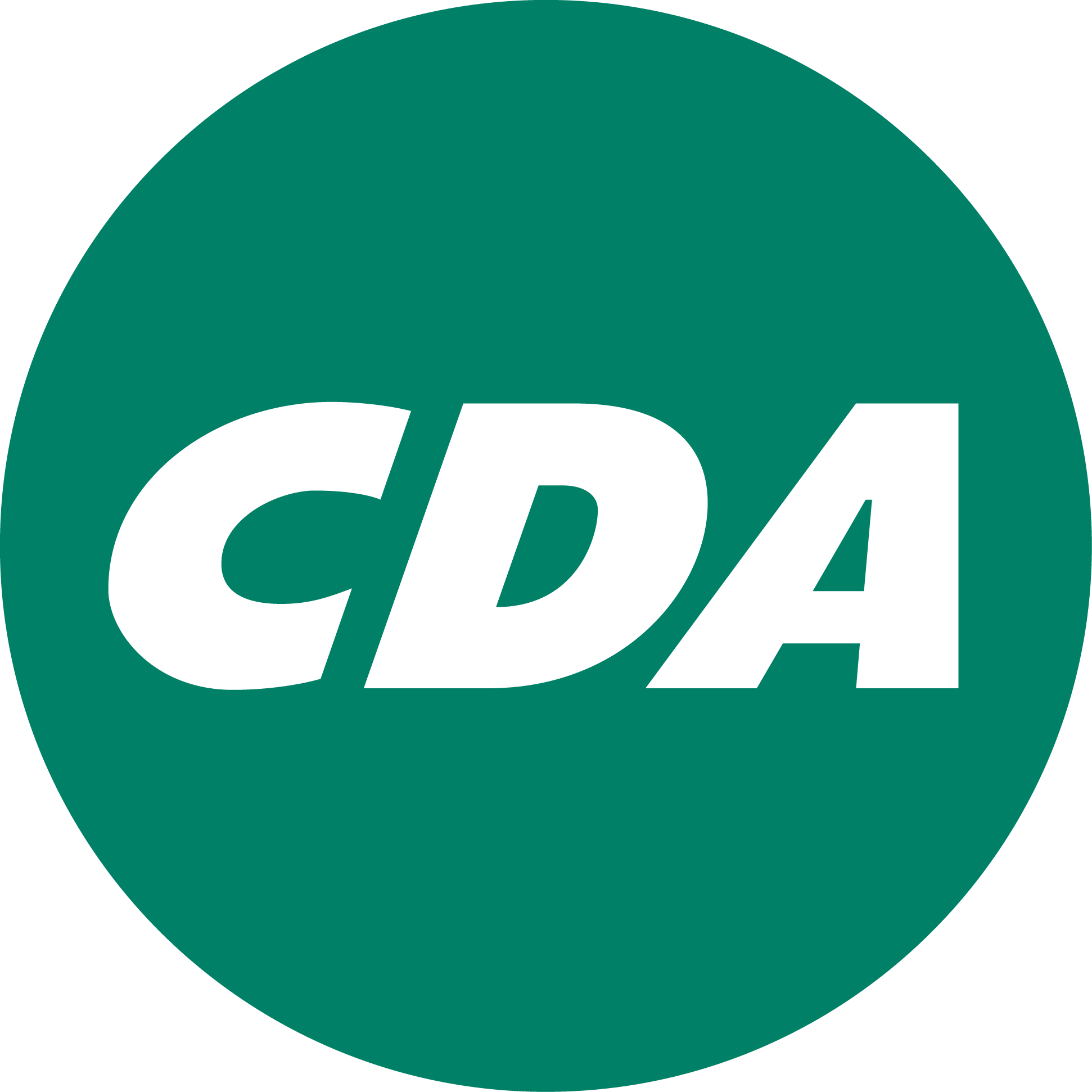 Motie: Manifest inkoopbeleidDe gemeenteraad van Goes in vergadering bijeen op 7 November 2019Constateert: Dat het manifest Maatschappelijk Verantwoord Inkopen (MVI) bedoeld is om de realisatie van beleid in dit kader te vergroten.Het doel van het landelijke programma MVI is uiterlijk eind 2020, de 3 elementen people (mensen), planet (planeet/milieu) en profit (opbrengsten/winst) te combineren in het inkoopproces van alle decentrale overheden in Nederland.Dat uiterlijk eind 2020 het MVI dus ook de norm is voor de gemeente Goes.Overwegende dat:Het college heeft aangegeven aan deze MVI norm te kunnen gaan voldoen.Het college van de gemeente Goes geen beeld heeft hoe Verbonden Partijen met deze MVI norm voor decentrale overheden omgaan.Is van mening dat:De MVI norm ook moet gaan gelden voor alle Verbonden Partijen van de gemeente Goes.Verzoekt daarom het college:Te onderzoeken in welke mate de Verbonden Partijen wel of niet voldoen aan de normen zoals gesteld in het manifest Maatschappelijk Verantwoord Inkopen (MVI).Om, indien blijkt dat een verbonden partij zich niet verbindt aan deze norm, samen met de andere deelnemers ervoor te zorgen dat dit wel gebeurd.Het resultaat van deze motie kenbaar te maken aan de gemeenteraad.En gaat over tot de orde van de dag.Namens de CDA fractie,Patrick Simpelaar